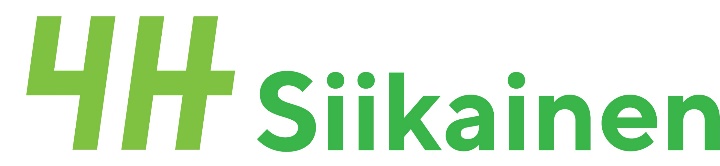 Hei, tule mukaan 4H-kerhoon!4H-kerhossa kokkaillaan, askarrellaan,  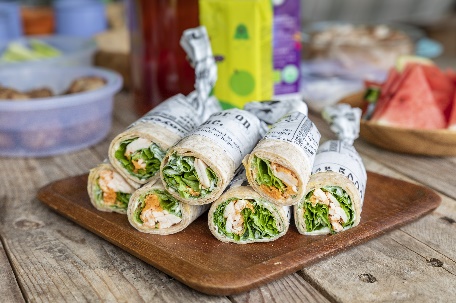 tutustutaan lähiluontoon, tehdään TOP-tehtäviä.4H-kerhossa opitaan tekemällä. Sammin 4H-kerho alkaa ke 6.9.2023 Aika: Keskiviikkoisin klo 16-17 Paikka: Sammin kylätalo, os. Siikaistentie 1711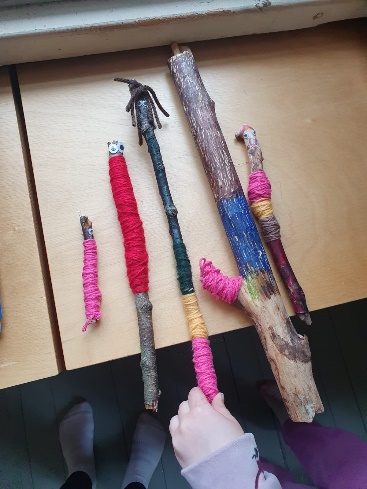 Kerhonohjaajana: Netta Rantala Tervetuloa 4H-kerhoon!Lisätietoja: Anna-Kaisa Valaja 044 783 0310 anna-kaisa.valaja@4h.fiJärjestää: Siikaisten 4H-yhdistys, lisätietoja yhdistyksestä ja jäsenyydestä https://satakunta1.4h.fi/kerho